T.C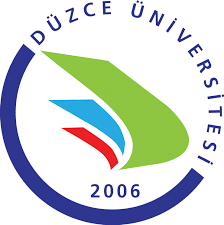 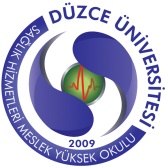 DÜZCE ÜNİVERSİTESİSAĞLIK HİZMETLERİ MESLEK YÜKSEKOKULU TOPLANTISIİMZA FÖYÜTOPLANTI ADITOPLANTI TARİHİSıra NoADI SOYADIİMZA123456789101112131415161718